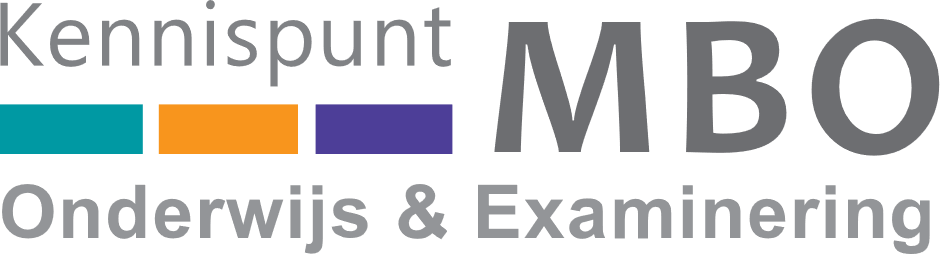 Bijlage bij de vaststellingslijst examens Van: 	    Kennispunt MBO Onderwijs & Examinering. Datum:   Juni 2020, bij versie 3.5Contact:  info@kennispuntmbo.nl                 https://pe.onderwijsenexaminering.nlKorte toelichting over deze bijlage bij de Vaststellingslijst ExamensDeze bijlage is een onderdeel van de Vaststellingslijst Examens. Het is een aanvulling op de Handleiding Digitale Vaststellingslijst Examens en biedt een overzicht over alle vragen die in de vaststellingslijst aan de orde komen. Erin opgenomen zijn de verschillende antwoordcategorieën en hun onderlinge afhankelijkheden. Gebruikers van de vaststellingslijst kunnen zelf bepalen of ze gebruik willen maken van dit overzicht voor hun verantwoording. Het kan verhelderend zijn om gebruik te maken van deze bijlage bij het invullen van de vaststellingslijst.Disclaimer		Aan het invullen van de vaststellingslijst kunnen geen juridische consequenties worden verbonden. Te allen tijde blijft het gebruik van de vaststellingslijst een verantwoordelijkheid van de invullers en is de acceptatie ervan (de feitelijke vaststelling) een verantwoordelijkheid van de examencommissie. Alle items uit de Vaststellingslijst Examens
Vraag 0.0  
Het exameninstrument heeft betrekking op: Kwalificatie / generieke eisenKeuzedeelVraag 0.1  
Vraag 0.1  wordt getoond als vraag 0_0 = Kwalificatie / generieke eisen
Naam kwalificatiedossier:Vraag 0.2 
Vraag 0.2  wordt getoond als vraag 0_0 = Kwalificatie / generieke eisen
Versie jaar kwalificatiedossier:Vraag 0.3 
Vraag 0.3  wordt getoond als vraag 0_0 = Kwalificatie / generieke eisen
Crebocode kwalificatiedossier:Vraag 0.4 
Vraag 0.4  wordt getoond als vraag 0_0 = Kwalificatie / generieke eisen
Naam kwalificatie:Vraag 0.5  
Vraag 0.5  wordt getoond als vraag 0_0 = Kwalificatie / generieke eisen
Crebocode kwalificatie:Vraag 0.6  
Vraag 0.6  wordt getoond als vraag 0_0 = Kwalificatie / generieke eisen
Niveau:Vraag 0.7 
Vraag 0.7  wordt getoond als vraag 0_0 = Kwalificatie / generieke eisen
Cohort:Vraag 0.8 
Vraag 0.8  wordt getoond als vraag 0_0 = Kwalificatie / generieke eisen
Route naar valide examenproduct: Route 1Route 2Route 3Vraag 0.9  
Vraag 0.9  wordt getoond als vraag 0_0 = Kwalificatie / generieke eisen EN vraag 0_8 = Route 1
Naam examenleverancier: Vraag 0.10 
Vraag 0.10  wordt getoond als vraag 0_0 = Kwalificatie / generieke eisen EN vraag 0_8 = Route 1
De examenleverancier is gecertificeerd: JaNeeVraag 0.11 
Vraag 0.11  wordt getoond als vraag 0_0 = Kwalificatie / generieke eisen EN vraag 0_8 = Route 2
Toegang tot route 2:JaNeeVraag 0.12 
Vraag 0.12  wordt getoond als vraag 0_0 = Kwalificatie / generieke eisen EN vraag 0_8 = Route 2
Servicedocumenten gebruikt bij constructie:JaNeeVraag 0.13 
Vraag 0.13  wordt getoond als vraag 0_0 = Kwalificatie / generieke eisen EN vraag 0_8 = Route 2 EN vraag 0_12 = jaServicedocumenten die gebruikt zijn:Vraag 0.14 
Vraag 0.14  wordt getoond als vraag 0_0 = Kwalificatie / generieke eisen EN vraag 0_8 = Route 2
De context heeft 'veel invloed':  informatie 
Controleer in het 'kwalificatie-overzicht route 2' op www.stichtingvalideringexamensmbo.nl of de context 'veel invloed' heeft op de kwalificatie. Zo ja, dan is een verantwoording nodig over de wijze waarop de context is uitgewerkt in het exameninstrument.JaNeeVraag 0.15 
Vraag 0.15  wordt getoond als vraag 0_0 = Kwalificatie / generieke eisen EN vraag 0_8 = Route 3
De validering is gedaan door:Vraag 0.16 
Vraag 0.16  wordt getoond als vraag 0_0 = Keuzedeel
Naam keuzedeel:Vraag 0.17 
Vraag 0.17  wordt getoond als vraag 0_0 = Keuzedeel
Code keuzedeel:ExameninstrumentVraag 1.0  
Naam exameninstrument:Vraag 1.1  
Code exameninstrument:Vraag 1.2  
Versienummer:Vraag 1.3  
Vraag 1.3  wordt getoond als vraag 0_8 = Route 2
Naam constructeur:Vraag 1.4 
Examenvorm:  informatie 
Onder een praktisch examen wordt zowel een vaardigheidsexamen, (bijv. mondeling taalexamen als een proeve van bekwaamheid verstaan.theorie examen praktisch examenVraag 1.5 
Het examen heeft betrekking op:Examen voor generieke taaleisen Examen voor beroepsgerichte taaleisenExamen voor overige kwalificatie- / keuzedeeleisenVraag 1.6 
Vraag 1.6  wordt getoond als vraag 0_8 = Route 2 EN vraag 1_5 = Examen voor generieke taaleisen
Uitkomsten quickscan:  informatie  
De quickscan is van toepassing voor instellingsexamens Nederlands en Engels. En dient ingevuld te zijn bij de constructie van de examens. De quickscan is te vinden op examengidsmbo.nlJaNeeVraag 1.7 
Vraag 1.7  wordt getoond als vraag 0_14 = ja
Er is een verantwoordingsdocument aanwezig waarin keuzes over uitwerking van de context worden onderbouwd:  informatie In het verantwoordingsdocument is tenminste het volgende opgenomen:Op welk niveau de verantwoording van toepassing is, kwalificatie, cluster van opleidingen, etc.Een beschrijving van de rol en relevantie van het bedrijfsleven in het procesDe beschrijving van de afstemming met bedrijfsleven en/of collegascholenDe verantwoording van de borging van de collectieve afsprakenDe verantwoording van de wijze van examinering, alle kwalificatie/taaleisen, representatief of middels steekproefIndien van toepassing: informative over keuzes over representatief examineren en/of de wijze waarop is bepaald welke contexten relevant zijn voor de examinering.JaNeeNvtVraag 1.8 
Vraag 1.8  wordt getoond als vraag 1_4 = praktisch examen OF als vraag 1_5 = Examen voor generieke taaleisen OF als vraag 1_5 = Examen voor beroepsgerichte taaleisen
Het exameninstrument is een kaderexamen met instructie + referentieopdracht:  informatie 
Een kaderexamen geeft de school de mogelijkheid om opdrachten (deels) te vervangen volgens een vastgestelde instructie voor het maken van een opdracht.JaNeeNvtVraag 1.9 
Het exameninstrument is een uitwerking van een referentieopdracht:JaNeeNvtVraag 1.10 
Er is sprake van representatief examineren:  informatie 
Representatief examineren betekent dat er een bewuste keuze wordt gemaakt wat er wel en niet geëxamineerd wordt van de kwalificatie-eisen. Deze keuze maakt het onderwijs met het beroepenveld op basis van de inhoud van het beroep:Een relevante keuze betekent dat u examineert wat belangrijk is voor het uitoefenen van het beroep als beginnend beroepsbeoefenaar.Een representatieve keuze betekent dat het examen een juiste indicatie geeft van het (toekomstige) beroep wat betreft niveau, inhoud en complexiteit.
JaNeeNvtVraag 1.11 
Vraag 1.11  wordt getoond als vraag 1_10 = ja
Er is sprake van examinering middels steekproef:JaNeeNvtVraag 1.12 
Vraag 1.12  wordt getoond als vraag 0_8 = Route 2 EN vraag 1_10 = ja
Er is een beschrijving van de gemaakte keuzes ten aanzien van representatief examineren:  informatie 
Bij representatieve examinering is de verantwoording tenminste opgenomen:De opvatting van het beroep waarvoor wordt geëxamineerdOp basis waarvan de keuzes zijn gemaaktHoe de afstemming met beroepenveld heeft plaatsgevonden ten aanzien van de gemaakte keuzesWelke kwalificatie-eisen in ieder geval geëxamineerd wordenWelke overige keuzes zijn gemaakt voor de overige te examineren onderdelenJaNeeNvtDocumenten voor vaststellingDe volgende documenten zijn beschikbaar of als onderdeel opgenomen in het exameninstrument:Vraag 2.0  
Examenplan:  informatie 
Plan waarin, per kwalificatie en cohort, alle exameneenheden staan waaraan een student moet voldoen, inclusief de bijbehorende beslisregels.JaNeeNvtVraag 2.1  
Examenmatrijs/verantwoordingstabel:  informatie  
De blauwdruk van een examen, waarin staat beschreven op welk (cognitief) niveau, op welke wijze, met welke soort opdracht of vraag en uit hoeveel opdrachten of vragen het examen bestaat. Er is inzichtelijk gemaakt welke kwalificatie- en/of taaleisen worden gedekt. Daarnaast is aangetoond wat de relatie is tussen de kwalificatie- en/of taaleisen en het exameninstrument.JaNeeNvtVraag 2.2 
Instructie, informatie en eventuele hulpdocumenten zoals – antwoordbladen, invuldocumenten, etc. voor de examenkandidaat:JaNeeNvtVraag 2.4  
Instructie en achtergrondinformatie voor de beoordelaar(s) en eventuele informatie voor andere betrokkenen zoals afnameleiders:JaNeeNvtVraag 2.6 
BeoordelingsinstrumentJaNeeNvtVraag 2.9 
Vraag 2.9  wordt getoond als vraag 1_8 = ja
De instructie voor het maken van een examenopdracht en de opdracht.JaNeeNvtExameninstrument inhoudelijk
Vraag 3.0  
Vraag 3.0  wordt getoond als vraag 1_5 = Examen voor beroepsgerichte taaleisen OF als vraag 1_5 = Examen voor overige kwalificatie- / keuzedeeleisen
De inhoud van het exameninstrument en de context waarin wordt geëxamineerd, sluit aan op de mate van complexiteit, zelfstandigheid en verantwoordelijkheid die van de beginnend beroepsbeoefenaar verwacht wordt.JaNeeNvtVraag 3.1 
Vraag 3.1  wordt getoond als vraag 1_5 = Examen voor generieke taaleisen of  3.1  wordt getoond als vraag 1_5 = Examen voor beroepsgerichte taaleisen
De inhoud van het exameninstrument en de context waarin wordt geëxamineerd, sluit aan op het vereiste taalniveau die van de beginnend beroepsbeoefenaar verwacht wordt en de vaardigheid die wordt geëxamineerd.JaNeeNvtVraag 3.5 
De examenvorm sluit aan bij te beoordelen inhoud, waardoor de wijze van examinering passend is bij hetgeen er geëxamineerd wordt.JaNeeNvtVraag 3.6 
De uitwerking van het exameninstrument past bij de examenvorm.JaNeeNvtVraag 3.7 
De examenopdracht en de examenduur zijn op elkaar afgestemd.JaNeeNvtVraag 3.8 
De opdracht(en) is/zijn zodanig beschreven dat alle onderdelen van de examenmatrijs beoordeeld kunnen worden.JaNeeNvtVraag 3.9 
De volgorde van de vragen/opdrachten is logisch.JaNeeNvtVraag 3.10 
De examenvragen/opdrachten zijn inhoudelijk correct.JaNeeNvtVraag 3.11 
Vraag 3.11  wordt getoond als vraag 1_4 = theorie examen
De vragen zijn afgestemd op de inhoud van de te examineren kennis (zie examenmatrijs).JaNeeNvtVraag 3.12  
Vraag 3.12  wordt getoond als vraag 1_5 = Examen voor generieke taaleisen OF als vraag 1_5 = Examen voor beroepsgerichte taaleisen
De inhoud van de opdracht c.q. vragen is passend bij de taaleisen.JaNeeNvtVraag 3.13  
Vraag 3.13  wordt getoond als vraag 1_4 = praktisch examen
De opdrachten zijn passend bij te examineren vaardigheden (zie examenmatrijs).JaNeeNvtVraag 3.15  
Vraag 3.15  wordt getoond als vraag 0_8 = Route 2
Het exameninstrument is aangeleverd volgens het format en afspraken rondom lay-out en structuur zoals voorgeschreven door de instellingJaNeeNvtExameninstrument examentechnischVraag 4.0 
Er is aangetoond welk onderdeel(en) van de kwalificatie het exameninstrument dekt.JaNeeNvtVraag 4.2 
De omvang van de examenopdrachten(en)/vragen past (in tijd en energie) bij het belang van de kwalificatie-eisen / keuzedeeleisen.JaNeeNvtVraag 4.4  
Vraag 4.4  wordt getoond als vraag 1_5 = Examen voor generieke taaleisen OF als vraag 1_5 = Examen voor beroepsgerichte taaleisen
De omvang van de verschillende examenopdrachten past (in tijd en energie) bij het belang van de taaleisen.JaNeeNvtVraag 4.5 
Vraag 4.5  wordt getoond als vraag 0_0 = Kwalificatie / generieke eisen
Als het exameninstrument een deel van de kerntaak dekt, is de verhouding tot de andere exameninstrumenten, die samen de hele kerntaak dekken, inzichtelijk.JaNeeNvtVraag 4.6  
Vraag 4.6  wordt getoond als vraag 0_0 = Keuzedeel
Als het exameninstrument een deel van het keuzedeel dekt, is de verhouding tot de andere exameninstrumenten, die samen het hele keuzedeel dekken, inzichtelijk.JaNeeNvtVraag 4.7  
Vraag 4.7  wordt getoond als vraag 1_5 = Examen voor beroepsgerichte taaleisen of  4.7  wordt getoond als vraag 1_5 = Examen voor overige kwalificatie- / keuzedeeleisen
Het exameninstrument examineert niet meer dan in de kwalificatie/keuzedeel staat beschreven.JaNeeNvtVraag 4.11  
Vraag 4.11  wordt getoond als vraag 1_5 = Examen voor generieke taaleisen
Er is een duidelijke relatie met het referentieniveau.JaNeeNvtVraag 4.12  
Vraag 4.12  wordt getoond als vraag 1_5 = Examen voor generieke taaleisen|
Het exameninstrument examineert niet meer dan in het referentieniveau of ERK zijn weergegeven.JaNeeNvtVraag 4.13  
Vraag 4.13  wordt getoond als vraag 1_11 = ja
Het is duidelijk uit welke kwalificatie/keuzedeel-eisen een steekproef wordt getrokken.JaNeeNvtVraag 4.15  
Vraag 4.15  wordt getoond als vraag 1_11 = ja
De eisen waaruit de steekproef wordt getrokken zijn gelijkwaardig.JaNeeNvtVraag 4.17 
Vraag 4.17  wordt getoond als vraag 1_11 = ja
De steekproef is niet getrokken op het niveau van kerntaken.  informatie  
Een steekproef kan niet uit kerntaken getrokken worden. De kwalificatie-eisen, waaruit een steekproef getrokken kan worden, zijn: werkprocessen, kennisaspecten, vaardigheden, gedragingen, situaties, handelingen of beroepscontexten.JaNeeNvtVraag 4.18 
Vraag 4.18  wordt getoond als vraag 1_11 = ja
De steekproef is onvoorspelbaar voor de examenkandidaat.JaNeeNvtVraag 4.19 
Vraag 4.19  wordt getoond als vraag 1_11 = ja
Omvang van de steekproef geeft juiste indicatie van het beroep betreft niveau, inhoud en complexiteit.JaNeeNvtVraag 4.20 
Vraag 4.20  wordt getoond als vraag 1_11 = ja
De selectie van het aantal onderdelen is willekeurig.  informatie 
Als richtlijn kan minimaal 1/3 aangehouden.JaNeeNvtVraag 4.21 
Vraag 4.21  wordt getoond als vraag 1_11 = ja
Het is duidelijk welke eisen worden geëxamineerd bij elke examenkandidaat.JaNeeNvtVraag 4.24 
Vraag 4.24  wordt getoond als vraag 1_10 = ja
Het is duidelijk hoe en welke keuzes gemaakt zijn ten aanzien van de eisen die niet worden geëxamineerd in het exameninstrument.JaNeeNvtVraag 4.26 
Vraag 4.26  wordt getoond als vraag 1_8 = ja
De instructie voor het maken en/of vervangen van de examenopdracht is eenduidig.JaNeeNvtVraag 4.27 
Vraag 4.27  wordt getoond als vraag 1_9 = ja
De examenopdracht voldoet aan de eisen die hieraan zijn gesteld in de instructie.JaNeeNvtBeoordeling
Vraag 5.0 
Vraag 5.0  wordt getoond als vraag 1_5 = Examen voor generieke taaleisen OF als vraag 1_5 = Examen voor beroepsgerichte taaleisen
Het beoordelingsinstrument maakt een eenduidige en objectieve vaststelling of een student de eisen op het betreffende taalniveau beheerst mogelijk.JaNeeNvtVraag 5.1 
Vraag 5.1  wordt getoond als vraag 1_5 = Examen voor overige kwalificatie- / keuzedeeleisen
Het beoordelingsinstrument maakt een eenduidige en objectieve vaststelling of een student de eisen op het niveau van een beginnend beroepsbeoefenaar beheerst mogelijk.JaNeeNvtVraag 5.2  
Het beoordelingsinstrument bevat een beoordelingsmodel, bestaande uit beoordelingscriteria en, waar nodig een antwoordmodel.JaNeeNvtVraag 5.3 
Het beoordelingsinstrument bevat een beoordelingsvoorschrift voor de beoordelaar met instructies.JaNeeNvtVraag 5.4 
De antwoordmogelijkheden passen bij de vraagstelling en/of beoordelingscriteria en opdracht passen bij elkaar.JaNeeNvtVraag 5.5 
De beoordelingscriteria zijn eenduidig (voor 1 uitleg vatbaar, dus specifiek en/of waarneembaar) en volledig.JaNeeNvtVraag 5.6 
De opdrachten kunnen aan de hand van de beschreven beoordelingscriteria beoordeeld worden.JaNeeNvtVraag 5.7 
Het is duidelijk - bijvoorbeeld in de toetsmatrijs - welke beoordelingscriteria betrekking hebben op welk onderdeel van het examen.JaNeeNvtVraag 5.8 
Vraag 5.8  wordt getoond als vraag 1_4 = praktisch examen
De beoordelingscriteria hebben betrekking op proces- of productprestaties van de individuele examenkandidaat.JaNeeNvtVraag 5.9 
Het beoordelingsinstrument bevat een scoremodel dat inzichtelijk maakt hoe de (deel)waardering of puntenverdeling voor de betreffende geleverde prestatie/gegeven antwoorden van een examenkandidaat tot stand komt op basis waarvan de beoordelaar de score voor het gehele exameninstrument kan bepalen.JaNeeNvtVraag 5.10 
Het scoremodel kent een evenwichtige puntentoekenning(waardering) die recht doet aan de eisen uit de kwalificatie / keuzedeel of de generieke eisen.JaNeeNvtVraag 5.11 
Vraag 5.11  wordt getoond als vraag 1_5 = Examen voor beroepsgerichte taaleisen of  5.11  wordt getoond als vraag 1_5 = Examen voor overige kwalificatie- / keuzedeeleisen
De beoordelingscriteria zijn afgeleid uit het kwalificatiedossier / keuzedeel.JaNeeNvtVraag 5.12 
Vraag 5.12  wordt getoond als vraag 1_5 = Examen voor generieke taaleisen
De beoordelingscriteria zijn afgeleid uit het referentieniveau of ERK.JaNeeNvtVraag 5.13 
De beoordelingsinstructies en beoordelingsformulier(en) zijn concreet, bondig, volledig en overzichtelijk.JaNeeNvtVraag 5.14 
Er is een antwoordmodel per vraag/opdracht.JaNeeNvtVraag 5.15 
De modelantwoorden zijn vakinhoudelijk correct.JaNeeNvtVraag 5.18 
De onderliggende systematiek die gebruikt is voor cesuur is inzichtelijk.JaNeeNvtVraag 5.20 Vraag 5.20  wordt getoond als vraag 1_5 = Examen voor beroepsgerichte taaleisen OF als vraag 1_5 = Examen voor overige kwalificatie- / keuzedeeleisen
De cesuur is zodanig opgesteld dat de waardering en daarmee de waardering van de kennis, vaardigheden en gedrag van de student minimaal op het niveau ligt dat voor een beginnend beroepsbeoefenaar noodzakelijk is.JaNeeNvtVraag 5.21 
Vraag 5.21  wordt getoond als vraag 1_5 = Examen voor beroepsgerichte taaleisen OF als vraag 1_5 = Examen voor overige kwalificatie- / keuzedeeleisen
Er is sprake van een evenwichtige weging van de betreffende kwalificatie-eisen / keuzedeel-eisen binnen het exameninstrument.JaNeeNvtVraag 5.22 
Vraag 5.22 wordt getoond als vraag 1_5 = Examen voor generieke taaleisen
De cesuur bij de (generieke) taalexamens is zodanig opgesteld dat de waardering van de student minimaal op het referentie- dan wel ERK- niveau ligt waarop de student wordt geëxamineerd.JaNeeNvtTheorie examenHele sectie  6  wordt getoond als vraag 1_4 = 0Vraag 6.0 
Het exameninstrument bevat:meerkeuze vragenopen vragen meerkeuze en open vragenVraag 6.1 
Ieder item bevat een duidelijke vraag of opdracht.JaNeeNvtVraag 6.2 
Alle informatie die nodig is om de vraag te beantwoorden staat in de vraag.JaNeeNvtVraag 6.3 
Alle informatie in de vraag of in de inleiding op de vraag is relevant voor beantwoording van de vraag.JaNeeNvtVraag 6.4 
Onduidelijk taalgebruik is vermeden (veel, groot, nooit, altijd).JaNeeNvtVraag 6.5 
Het gebruik van afbeeldingen, geluidsfragmenten o.i.d. is correct en functioneel.JaNeeNvtVraag 6.7 
Vraag 6.7  wordt getoond als vraag 6_0 = meerkeuze vragen of  6.7  wordt getoond als vraag 6_0 = meerkeuze en open vragen
Er is maar één antwoord goed.JaNeeNvtVraag 6.8 
Vraag 6.8  wordt getoond als vraag 6_0 = meerkeuze vragen OF als vraag 6_0 = meerkeuze en open vragen
De afleiders zijn geloofwaardig.JaNeeNvtVraag 6.9 
 Vraag 6.9  wordt getoond als vraag 6_0 = meerkeuze vragen of  6.9  wordt getoond als vraag 6_0 = meerkeuze en open vragen
De antwoordalternatieven sluiten inhoudelijk en grammaticaal aan op de vraag.JaNeeNvtVraag 6.10 
Vraag 6.10  wordt getoond als vraag 6_0 = meerkeuze vragen of  6.10  wordt getoond als vraag 6_0 = meerkeuze en open vragen
De antwoordalternatieven lijken op elkaar qua zinsbouw, lengte, etc.JaNeeNvtVraag 6.13 
Vraag 6.13  wordt getoond als vraag 6_0 = open vragen of  6.13  wordt getoond als vraag 6_0 = meerkeuze en open vragen
Het is duidelijk hoe lang/uitgebreid het antwoord mag/moet zijn.JaNeeNvtPraktisch examenHele sectie  7  wordt getoond als vraag 1_4 = 1Vraag 7.0 
Het exameninstrument bevat een duidelijke beschrijving van het op te leveren product en/of proces en de criteria waaraan het product en/of proces moet voldoen.JaNeeNvtInstructie examenkandidaatHele sectie  8  wordt getoond als vraag 2_2 = 0Vraag 8.0 
Het taalgebruik van de instructie past bij de doelgroep.JaNeeNvtVraag 8.2 
Na het lezen van de instructie is het voor de examenkandidaat duidelijk onder welke omstandigheden het examen wordt afgenomen. De te treffen voorbereidingen, de toegestane hulpmiddelen, de omschrijving van de context/setting van het examen, de duur van het examen en de inrichting van de locatie zijn bekend.JaNeeNvtVraag 8.4 
Na het lezen van de instructie weet de examenkandidaat waarop hij wordt beoordeeld, wie beoordeelt en hoe hij beoordeeld wordt.JaNeeNvtVraag 8.5 
De instructie bevat alleen relevante informatie.JaNeeNvtInstructie beoordelaarHele sectie  9  wordt getoond als vraag 2_4 = 0Vraag 9.0 
Na het lezen van de handleiding is het voor de beoordelaars duidelijk onder welke omstandigheden het examen moet worden afgenomen. De te treffen voorbereidingen, de toegestane hulpmiddelen, de omschrijving van de context/setting van het tentamen, de duur van het examen en de inrichting van de examenlocatie zijn bekend.JaNeeNvtVraag 9.1 
Na het lezen van de instructie is het voor de beoordelaar duidelijk welke rollen en taken er worden onderscheiden en wie deze rollen en taken zal uitvoeren.JaNeeNvtVraag 9.2 
De beoordelingsinstructies en beoordelingsformulier(en) zijn concreet, bondig, volledig en overzichtelijk.JaNeeNvtVraag 9.3 
Indien er sprake is van meerdere beoordelaars: het is duidelijk op welke manier de afzonderlijke oordelen van de beoordelaars leiden tot één eindoordeel.JaNeeNvtVraag 9.4 
Het is duidelijk waar de resultaten van de beoordeling geregistreerd moeten worden en hoe (wie vult wat in, in. of exclusief een toelichting etc.)JaNeeNvtInstructie overige betrokkenenHele sectie  10  wordt getoond als vraag 2_4 = 0Vraag 10.0 
Taken en verantwoordelijkheden overige betrokken zoals acteurs en afnameleiders zijn duidelijk beschreven.JaNeeNvtAdvies vaststellingDatum:Het advies aan de examencommissie voor vaststelling is:positiefnegatiefOnderbouwing bij advies:Opgesteld door:
Naam inhoudelijk verantwoordelijke:
Handtekening:
Naam toets-technisch verantwoordelijke:
Handtekening:VaststellingVaststelling examencommissie:JaNeeDatum:Naam inhoudelijk verantwoordelijke:
Handtekening:
Naam toets-technisch verantwoordelijke:
Handtekening: